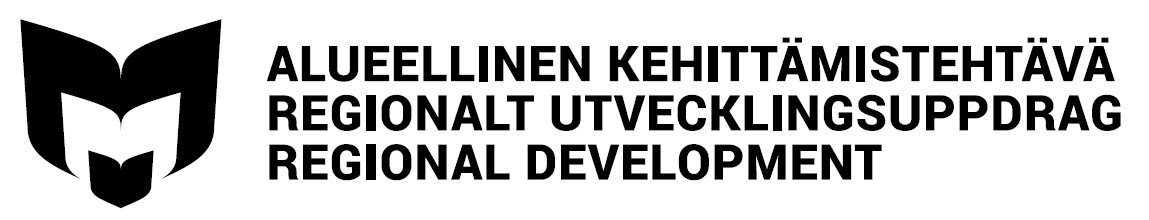 Svenska samarbetsgruppen för utvecklingsuppdragMÖTESPROTOKOLL Tid: 5.6.2020 kl. 9.30 – 11.20Plats: Teams-möteDeltagare: 	( X) Susanne Ahlroth, RFV (ordf.)	( X) Karoline Berg, Helsingfors stadsbibliotek	( X) Anneli Haapaharju, Vasa stadsbibliotek	(X ) Catharina Latvala, Borgå stadsbibliotek	(X ) Anna-Maria Malm, Biblioteken.fi (sekr.)	( X) Jan Nyström, Borgå stadsbibliotek 	( X) Leena Pylkkö, Åbo stadsbibliotek AnmälningsärendenOrdlistan med bibliotekstermer: Sanne har mejlat med Matti Sarmela. Diskussionen fortsätter. HallÅKE-träffar och ÅKEJ-träffVårens HallÅKE träffar var lyckadePå hösten ordnar vi tre HallÅKE-träffar 3.9 kl. 14-15 HallÅKE –  kick off, i startgroparna inför hösten1.10 kl. 14-15 HallÅKE – Seniorer i fokus17.12 kl. HallÅKE – tomtekaffeVi ordnar i alla fall den första träffen i Teams, Anneli öppnar länken.22.10 kl. 13-15 ordnar vi en virtuell barnbiblioteksträff, ”ÅKEJ-träff” med föreläsning + diskussion och  genomgång vad som görs på olika ställen. Mia sätter in förhandsinformation om träffarna på Biblioteken.fiFortbildningar/webbinarier i höstVi ordnar inte fortbildningen ”I valet och kvalet” i september. Vi funderar på tidpunkten och formen för fortbildningen under vårt nästa möte. Vi ordnar webbinariet ”Ledarskap på distans” en eftermiddag i oktober, antingen 6.10, 7.10 eller 8.10.  Presentationer kunde hållas av Emman Nordbäck från Hanken och Johanna Hansson som skrivit boken Makten och härligheten (Susanne frågar) och Malin Hollmén (Catharina eller Jan frågar) Vi försöker ordna en helhet kring Malin Utters bok: Syns vi, hörs vi? bestående av ett inledningswebbinarium (8.12 eller 9.12), en studiecirkelträff (2.2 eller 3.2) och ett avslutningswebbinarium, (9.3 eller 10.3). Susanne kontaktar Malin Utter och frågar om hon kan hålla i alla fall inlednings- och avslutningswebbinarierna, studiecirkelträffen kunde ledas av t.ex. Päivi JokitaloBoken kunde skaffas till alla deltagare antingen som pappers- eller e-bokslicens.Språköwebbinariet 26.8 kl 13.16: https://spark.adobe.com/page/LF7I8BpWWjkA0/ Möjligt för biblioteksanställda att delta. Kl. 15.15 håller Frej och Leena bokprat och tipsar om böcker. Tipsa åt språköbiblioteken om att lyssna på åtminstone bokpratet! Övriga ärendenEn ny nationalspråksstrategi ska utarbetas: https://oikeusministerio.fi/sv/sprakpolitiska-reformerna. Man kan skicka in sina egna synpunkter. Susanne ska träffa personer från Careeria och Yrkesakademin i Österbotten för att diskutera om de nya biblioteksutbildningarna.Följande möteFöljande möte hålls 13.8. kl. 9-11 i Teams